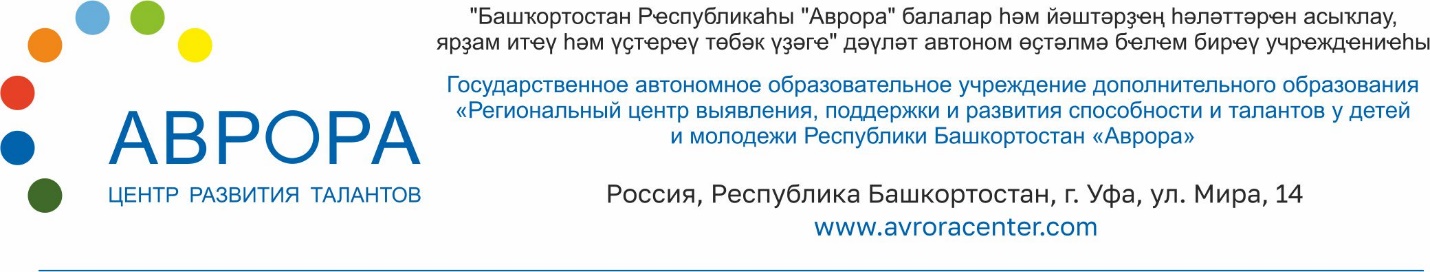 	Исх. от «24» сентября 2020г № _85_Руководителям органов местного самоуправления, осуществляющих управление в сфере образования, руководителям подведомственных государственных образовательных организацийДля организации работыИнформационное письмоВ соответствии с приказом  Министерства образования и науки Республики Башкортостан от  14.09.2020 года № 884 «Об организации и проведении школьного этапа всероссийской олимпиады школьников в 2020-2021 учебном году» ГАОУ ДО «Центр развития талантов «Аврора»» Республики Башкортостан направляет формы документов для проведения школьного этапа всероссийской олимпиады школьников (приложение 1). Также, формы отчетов по школьному этапу всероссийской олимпиады школьников Формы 1-1, 1-2, 1-3, 1-4,  1-5 (приложение 2). Сводный отчет об итогах проведения школьного этапа по каждому общеобразовательному предмету просим направить в срок до 5 ноября 2020 года на электронный адрес olimpiadarb@yandex.ru .Директор 						А.М.Сайгафаровисп. Аканаева Р.Р.,8(987) 613-86-71